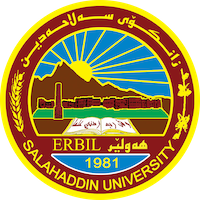 Academic Curriculum Vitae Personal Information:                                                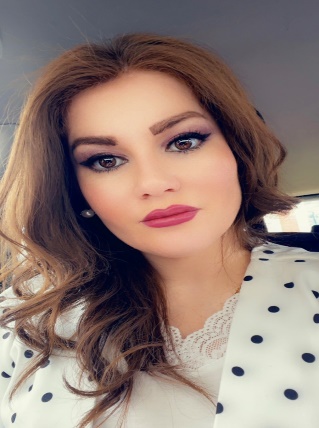 Full Name: Aven Magded HamadamenAcademic Title:  Lecture 	Email: aven.hamadamen@su.edu.krdMobile:07504861176Education:B.Sc. (2009) in Physics Dept., Science Education College, University of Salahaddin / Hawler-Iraq.Teaching assistance (2009-2012) in in Physics -Department of Physics, College of Education, University of Salahaddin /Hawler-Iraq.M.Sc. (2012-2015) in Physics Dept., Science Education College, University of Salahaddin / Hawler- IraqTeaching staff (2015-till now) in Physics -Department of Physics, College of Education, University of Salahaddin Erbil-Iraq.PHD  (2022-2023) in Physics Dept., Science Education College, University of Salahaddin / Hawler- IraqEmployment:Training Course: MS-DOS, Youth Development Union, (1997).Member in more than 10 college management committees.Owner of more than 20 Appreciation documents from (College's dean, University's president and Minster of high education and research affairs' ministry.Qualifications Training Course: Methods of Teaching, University of Salahaddin-Erbil (2016).Training Course: Computer (ICDL) Skills, University of Salahaddin-Erbil (2011).Workshop: Endnote software, College of Education, University of Salahaddin-Erbil, 2014.Workshop:1st Erasmus Plus Center Training Workshop, 16/4/2018.Workshop: 1st MATLAB Workshop (Primary & Medium Level), 26-27/03/2019Workshop: Moodle Workshop, 13/11/2019.Workshop:1st Moodle platform workshop (Gust), 21/12/2019.Workshop:2nd Moodle platform workshop (Gust), 22/12/2019.Workshop:3rd Moodle platform workshop (Gust), 23/12/2019.Workshop:4th Moodle platform workshop (Gust), 22/01/2020.Workshop:5th Moodle platform workshop (Gust), 23/01/2020.Workshop:6th Moodle platform workshop (Gust), 27/01/2020.Workshop: 1st National Workshop, Corona Pandemic: Present and Future, Polytechnic University, Erbil, 12/11/2020.Workshop: 1st Student-Centered Learning Workshop, 25/05/2021.Teaching experienceAssistance of Mechanics and Properties of Matter Lab. 1st stage student (Undergraduate) Department of Physics, College of Education, University of Salahaddin-Erbil, Iraq.Assistance of Electricity and Magnetism Lab. 1st stage student (Undergraduate) Department of Physics, College of Education, University of Salahaddin-Erbil, Iraq.Assistance of Advanced Electricity and Magnetism Lab 2nd stage student (Undergraduate) Department of Physics, College of Education, University of Salahaddin-Erbil, Iraq.Supervision of more than 16 B.Sc. graduation projects in several topics. Assistance of Electronic Lab. 3 rd stage student (Undergraduate) Department of Physics, College of Education, University of Salahaddin-Erbil, Iraq.Assistance of Matlab Lab 2nd stage student (Undergraduate) Department of Physics, College of Education, University of Salahaddin-Erbil, Iraq.Astrophysics , 2nd stage student (Undergraduate) Department of Physics, College of Education, University of Salahaddin-Erbil, Iraq.Assistance of Optic Lab.  2nd  stage student (Undergraduate) Department of Physics, College of Education, University of Salahaddin-Erbil, Iraq.Astrophysics , Diploma stage student  Department of Physics, College of Education, University of Salahaddin-Erbil, Iraq.Assistance of Modern Lab Third stage student (Undergraduate) Department of Physics, College of Education, University of Salahaddin-Erbil, Iraq.Metrology  , First stage student (Undergraduate) Department of Physics, College of Education, University of Salahaddin-Erbil, Iraq.Research and publicationsA. M. Hamedamen and I. M. Murad, Zanco Journal of Pure and Applied Sciences 2019 Vol. 31 Issue s4 Pages 1-6Maghded, A. and I. Murad, The discovery of three EA-type eclipsing binaries datamining the TESS and ASAS-SN databases. ScienceOpen Preprints, 2022. Hamedamen, A.M. and I. Murad, The discovery of the variability of Alpha Sextantis, a non-eclipsing binary star. 2023.Professional Social Network Accounts:https://www.facebook.com/aven.maghded.5https://www.researchgate.net/settings/accounthttps://www.facebook.com/aven.maghded.5https://academics.su.edu.krd/aven.hamadamen/Facebookhttps://twitter.com/avenmagded/status/1615777483126611968?s=46&t=1SXunbrN8tMnhrqp6lH4wA